Муниципальное бюджетное общеобразовательное учреждение«Зыковская средняя общеобразовательная школа»Исследовательская работа«Мой прадед – участник Великой Отечественной Войны»Автор:Тукиш Денис Максимовичученик 5 «А» классаНаучный руководитель:Дудкина Александра Романовнаучитель начальных классовЗыково, 2021 годОглавлениеВВЕДЕНИЕ								3 - 4Основное содержание					5 - 8Биография прадеда							5Фронтовая жизнь							5 - 8Мирная жизнь							8ЗАКЛЮЧЕНИЕ								9СПИСОК ИНФОРМАЦИОННЫХ ИСТОЧНИКОВ		10ПРИЛОЖЕНИЯ								11 - 15ВведениеВойна закончилась, а память о ней живёт до сих пор. И будет жить всегда, пока мы будем о ней говорить, и чтить память о погибших на этой войне.Актуальность: к сожалению, всё меньше остаётся живых свидетелей тех событий, людей, защищавших нашу Родину. Мы мало знаем о судьбе участников Великой Отечественной войны и событиях тех лет. Я горжусь, что у меня есть такой родственник, который внёс свою лепту в освобождение нашей страны от фашистской Германии. Это мой прадед. Для меня очень важно, чтобы осталась память о моём  прадедушке, чтобы мои ровесники узнали больше информации о нашем земляке, защитнике Отечества.Моя  работа  посвящена  моему прадеду  Коротюку Федору Викторовичу. Я давно хотел  узнать,  кем  был мой прадед, где воевал и чем занимался после войны? На эти вопросы я постараюсь ответить в своей работе. Мой материал можно использовать  на классных часах, посвященных Великой победе над фашизмом.Цель работы: на примере биографии моего прадеда Коротюка Федора Викторовича, показать значимость воина – участника Великой Отечественной Войны в достижении Великой Победы.Задачи:1. Собрать весь сохранившийся документальный материал по данной теме: документы, фотографии, воспоминания.2. Исследовать и систематизировать материал, касающийся истории и жизни Коротюка Федора Викторовича – моего прадеда.3. Определить роль моей семьи в истории Великой Отечественной войны.4. Привлечь внимание моих сверстников к изучению истории Родины.	Гипотеза исследования: Коротюк Федор Викторович – участник Великой Отечественной войны, не только принимал участие в войне, но и внес вклад в Великую Победу. Возможно, мои ровесники, узнав историю моего прадеда, заинтересуются историей своей семьи и своих предков, принимавших участие в ВОВ, ведь в России нет ни одной семьи, которой бы не коснулось это событие.	Методы исследования:Теоретические: анализ документов (архивных источников нашей семьи, фотографий, наградных документов).Обобщение.Систематизация.Практическая значимость исследования: Результаты моего исследования могут быть использованы при проведении классных часов и Уроков Мужества.Основная частьБиография прадеда до участия в Великой Отечественной ВойнеМой прадед – Коротюк Федор Викторович, родился 24 сентября 1926 года в с. Межово Саянского района, Красноярского края. [Приложения: Рисунок_1] Его  отец умер, когда прадеду не было еще и года. Воспитывали его мама – Александра Дементьевна и отчим – Коротюк Филипп Митрофанович. [Приложения: Рисунок_2] В семье было 12 детей, жила семья бедно, но дружно. В 1931 году прадед поступил в 1 класс Среднеагинской школы Саянского района, Красноярского края [Приложения: Рисунки_3,4]. Закончил прадед шесть классов, после окончания школы работал трактористом в колхозе.	Фронтовая жизнь прадедаМой прадед Коротюк Федор Викторович, был призван в армию в октябре 1943 года, когда ему только-только исполнилось 17 лет. [Приложения: Рисунок_5]Спустя полгода обучения в учебной части г. Красноярска по специальности «Стрелок противотанкового ружья» (Противотанковое однозарядное ружьё образца 1941 года системы Дегтярёва (ПТРД) —советское противотанковое ружьё, разработанное группой А. А. Дементьева в КБ Дегтярёва и принятое на вооружение ВС СССР 29 августа 1941 года.), он отправился на фронт. По словам моей бабушки Нины Федоровны, дочери Федора Викторовича, прадед рассказывал как его и других мальчишек привезли на фронт, где командиры из разных родов войск набирали бойцов, к прадеду подошел рослый военный и сказал «Связистом будешь!». Прадед говорил, что он и телефон до этого никогда даже не видел и учили его не этому, а тут связист. В итоге служил прадед связистом на 1-м Прибалтийском фронте. В годы Великой Отечественный войны стабильная связь иногда решала исход боевых действий. Для организации проводной телефонно-телеграфной связи штаба фронта и армии использовались существующие и строились новые постоянные воздушные линии связи, в армии кроме этого широко применялись полевые кабельно-шестовые средства. Связисты с тяжелой катушкой на спине должны были прокладывать кабель во всех доступных и недоступных местах: через поля, овраги, болота. Ведь без надежной действующей связи командиры и штабы не могут руководить подчиненными войсками, а также получать обратную связь и донесения с места боевых действий. Мой прадед был рядовым 1-го Прибалтийского фронта, участвовал в боях в Курляндии.1-й Прибалтийский фронт20 октября 1943 года на основании приказа Ставки ВГК от 16 октября 1943 года Калининский фронт был переименован в 1-й Прибалтийский фронт. В ходе наступления в ноябре - декабре 1943 года войска 1-го Прибалтийского фронта разгромили городокскую группировку противника, улучшили свое положение на витебском направлении. В ходе дальнейших операций весной 1944 года соединения фронта улучшили свое положение под Витебском. В ходе наступательных боев в июле 1944 года войска фронта разгромили паневежисско-шяуляйскую группировку противника, изменили направление главного удара на Ригу, вышли западнее нее к Рижскому заливу, отрезав тем самым группу армий «Север» от Восточной Пруссии, однако в августе не смогли удержать данный участок и были отброшены на 30 км к югу. Осенью 1944 года в ходе наступательных операций в Прибалтике войска фронта участвовали в разгроме группировки противника в Латвии и Литве, совместно с соединениями 2-го Прибалтийского фронта блокировали группировки противника на территории Курляндского полуострова и в районе Мемеля (Клайпеда). В январе - феврале 1945 года части фронта осуществляли поддержку наступления 3-го Белорусского фронта в Восточной Пруссии, одновременно был ликвидирован плацдарм противника в районе Мемеля (Клайпеда). В феврале 1945 года соединения, действовавшие в Курляндии, были переданы в состав 2-го Прибалтийского фронта. Оставшиеся соединения были сосредоточены для проведения наступательных действий в районе Земландского полуострова.Прадед был немногословным, про войну рассказывать не любил. Но некоторые истории, рассказанные им, всё равно передаются в нашей семье. Например, про то, как он однажды уснул. В 1944 году Советские войска атакуют по всем фронтам, наступление длилось 3 дня, прадед остался единственным связистом, остальных убило. После наступления заснул, выбившись из сил. А в это время соседняя дивизия пыталась безуспешно связаться с его дивизией, между которыми располагался опорный пункт связи. Так вот, звонят на опорный – связь есть, а с дивизией нет. Сделали вывод: на дивизию напали, связист убит. С опорного пункта в дивизию вышел солдат, дошел, а там спящий связист. Прадед рассказывал, что, по словам сослуживцев, его вытащили спящего из окопа, таскали по земле, били по щекам, но проснулся он только после того как его окатили водой и сразу же велели идти к командиру в соседнюю дивизию. Прадед, думал, что его расстреляют, шел 2 часа,  а командир задал только один вопрос «Сколько не спал?» получив ответ, сказал «Иди». Назад прадед прибежал за 10 минут.Война для моего прадеда закончилась 14 сентября 1944 года в 60 километрах от Риги. За 10 дней до своего 18-летия, во время наступления он и его сослуживцы попали на необозначенное немецкое минное поле. Прадеду взрывом противопехотной мины оторвало правую стопу. Моей бабушке прадед рассказывал, что ему еще «повезло»: вокруг летели головы и части человеческих тел. Полевой госпиталь, где наспех зашили рану, потом г. Тамбов, где сделали операцию по реампутации, чтобы смог ходить на протезе [Приложения: Рисунок_6]. Рассказывал, что не смог написать домой, что у него нет ноги, написал, что его ранило в ногу. Мать прислала письмо, в котором сообщала, что соседскому парню хотели ногу отрезать, так он не дал и сейчас хоть и хромает, но с ногой, и ты не давай, если захотят отрезать. Прадед плакал весь день, после чего написал: «У меня нет ноги», свернул письмо и отправил.Сразу после окончания войны Федор Викторович за участие в боях 1-го Прибалтийского фронта был приставлен к награждению орденом Отечественной Войны II степени, но приказ о награждении затерялся, получил награду он только в 1968 году [Приложения: Рисунок_7]. Мой прадед так же награжден: Медалью «За победу над Германией в Великой Отечественной Войне 1941-1945 гг.» 12 ноября 1946 года;Медалью «За доблестный труд в Великой Отечественной Войне в 1941 – 1945 гг.» 18 мая 1948 г.;Орденом Отечественной Войны I степени, 11 марта 1986 г.;Медалью Жукова, 19 февраля 1996 г.; [Приложения: Рисунки_8-11].Юбилейными медалями в честь юбилейных дат Победы в Великой Отечественной Войне 1941 – 1945 гг. Мирная жизнь Федора ВикторовичаДомой Федор Викторович вернулся уже после победы. Учился, а после работал счетоводом в колхозе «Борец» с. Среднеагинка Саянского района. Женился в 1947 году, у моего прадеда родилось четверо детей, старшая из которых моя бабушка – Нина Федоровна. В 1964 году семья переехала в с. Зыково Березовского района Красноярского края, где прадед продолжил работу  бухгалтером уже в Зыковском совхозе. Не стало Федора Викторовича в возрасте 83 лет, в 2010 году. Заключение9 мая 2021 года весь мир отмечал  76-летие  Великой  Победы. Во всех городах Российской Федерации проходили праздничные мероприятия. Но для нашей страны эта дата особенная, потому что – 9 мая – наш главный праздник – День Победы. В этот день наша страна одержала победу над грозным врагом, фашистской  Германией.  Мы не должны забывать те страшные годы, когда наша страна боролась с врагом. И не должны забывать тех  людей, которые приближали эту Победу, благодаря которым мы можем жить, радоваться каждому дню. Я выполнил поставленную  перед собой задачу,  узнал о биографии прадеда, о  его фронтовой жизни. На примере биографии моего прадеда Коротюка Федора Викторовича, мне удалось показать значимость воина – участника Великой Отечественной Войны в достижении Великой Победы. Даже рядовой солдат, которому было всего 17 лет, сделал очень многое для приближения Великой Победы.Надеюсь, мои ровесники, узнав историю моего прадеда, заинтересуются историей своей семьи и своих предков, принимавших участие в ВОВ, ведь в России нет ни одной семьи, которой бы не коснулось это событие.Теперь я могу рассказать одноклассникам, кто был мой прадед, где он воевал и чем награжден. Я горжусь тем, что мой прадедушка, Федор Викторович [Приложения: Рисунок_12], был одним из тех, кто защищал нашу страну и победил в этой войне. Список информационных источниковПриложения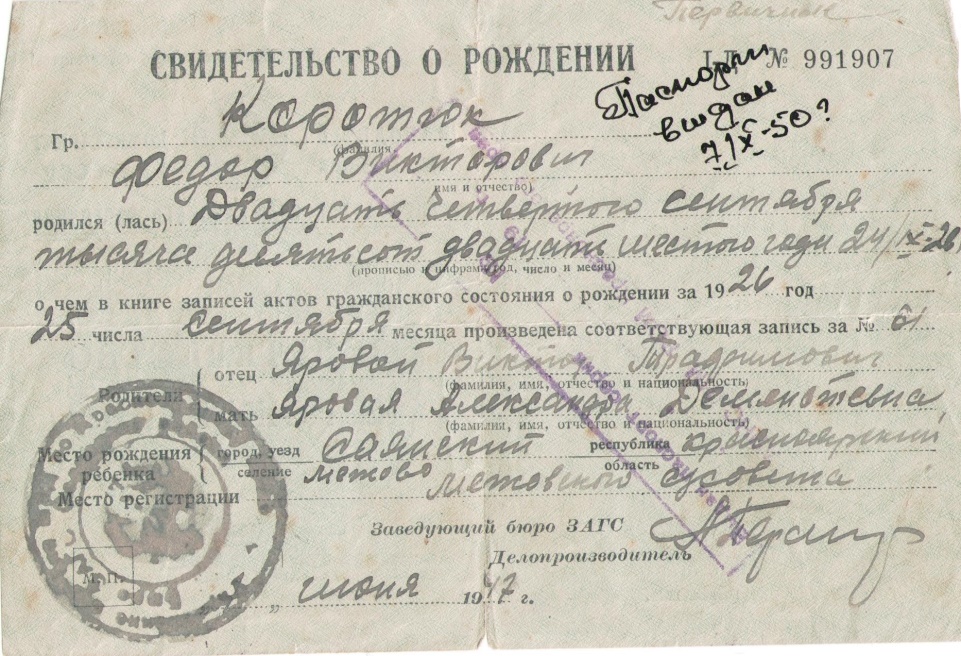 Рисунок 1. Свидетельство о Рождении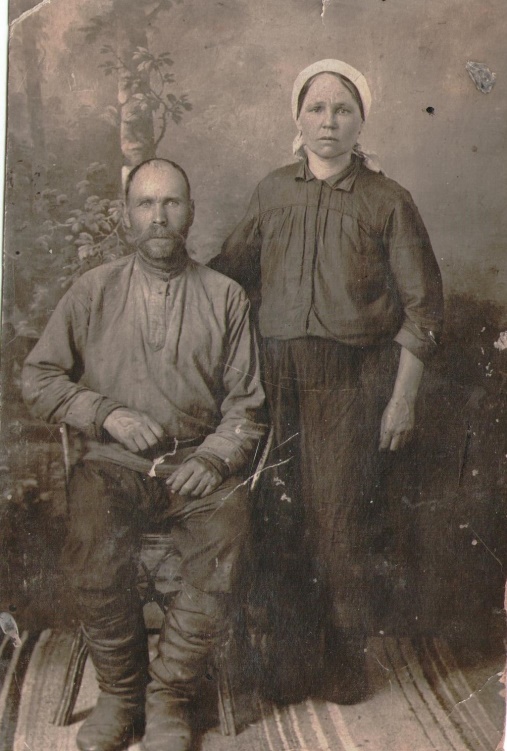 Рисунок 2. Родители прадеда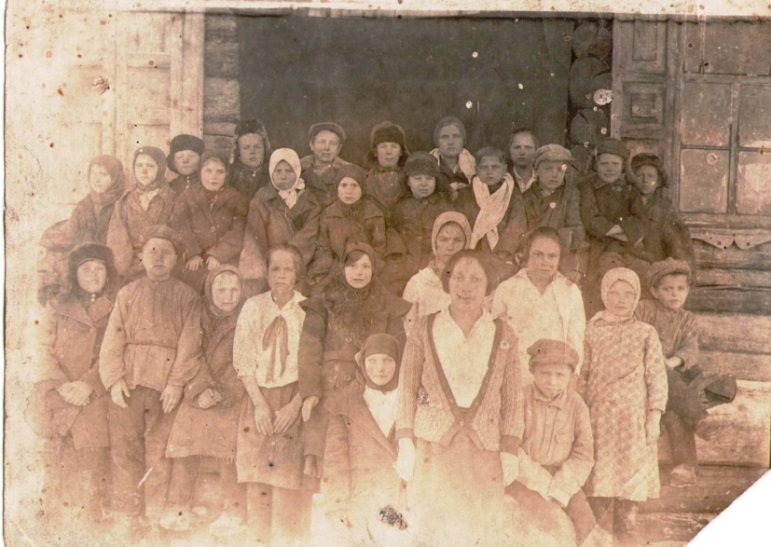 Рисунок 3. 3 класс Среднеагинской основной школы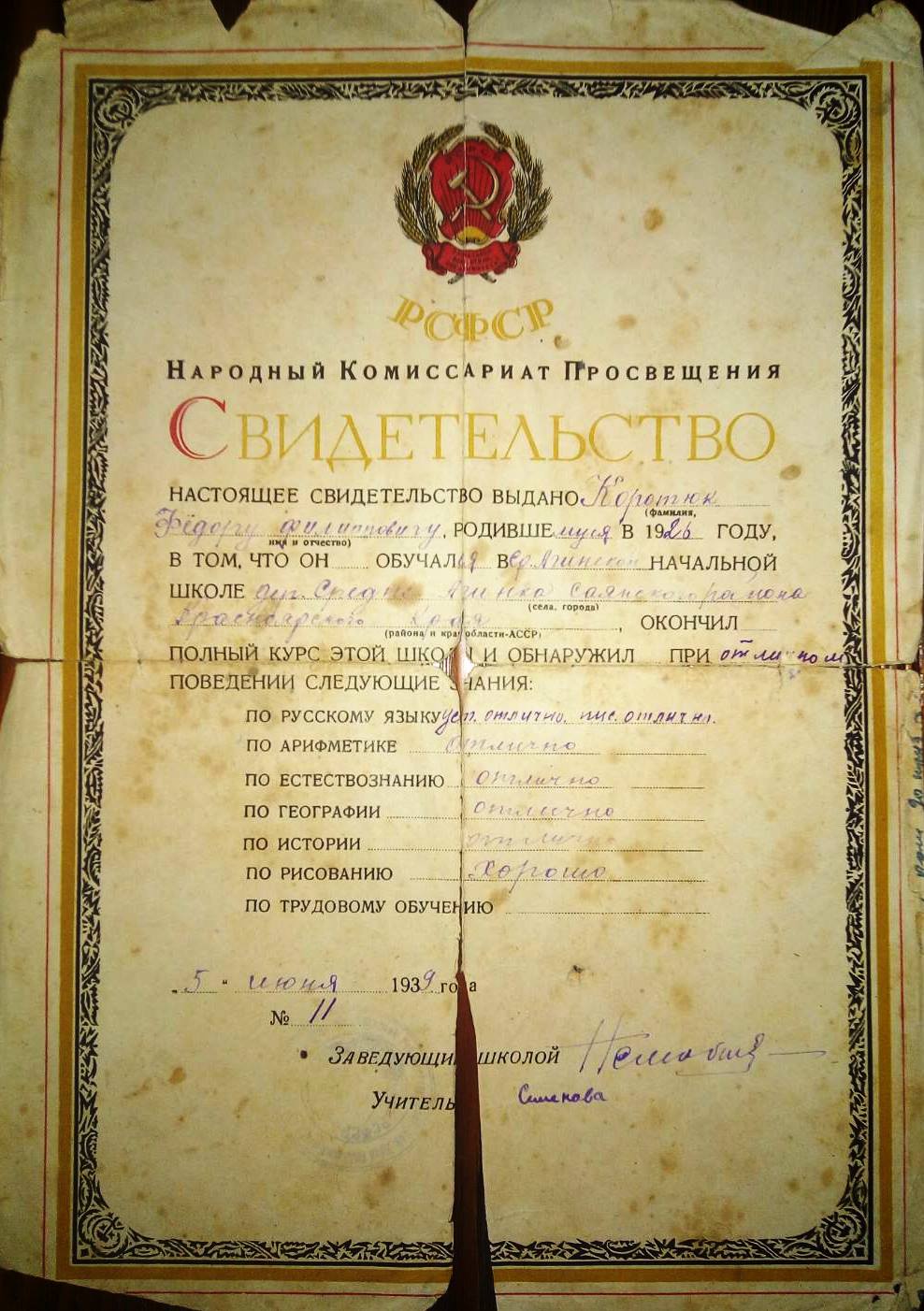 Рисунок 4. Свидетельство об окончании школы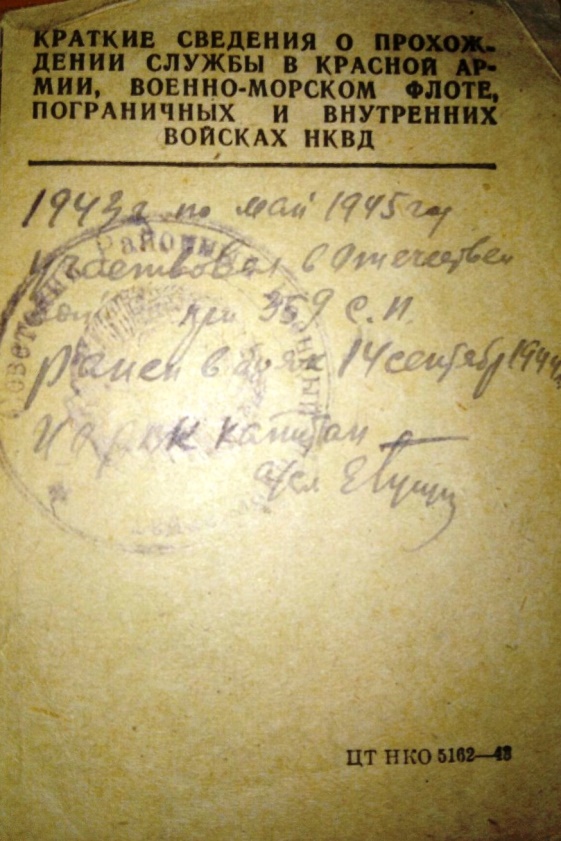 Рисунок 5. Краткие сведения о прохождении службы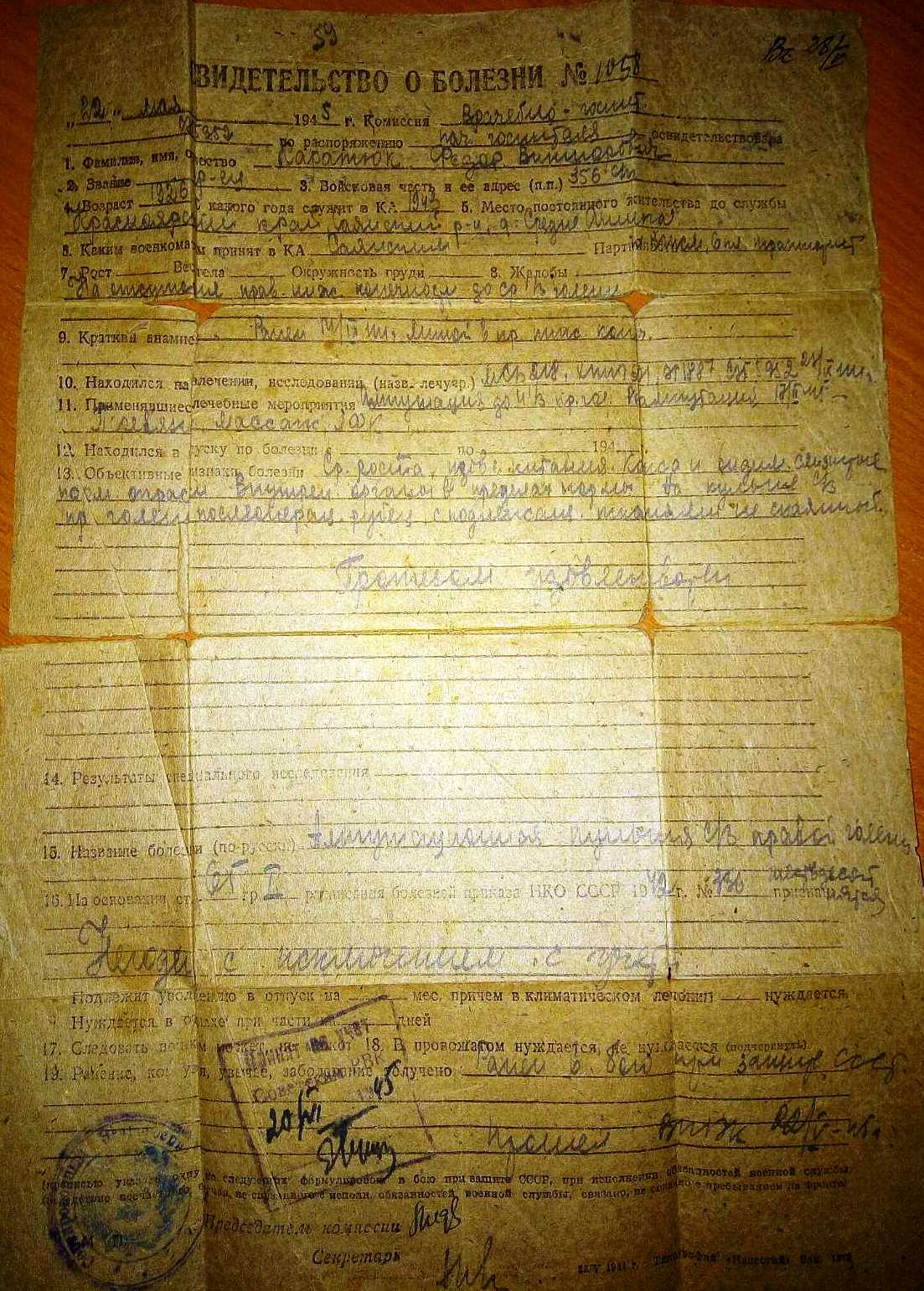 Рисунок 6. Выписка из истории болезни (ампутация)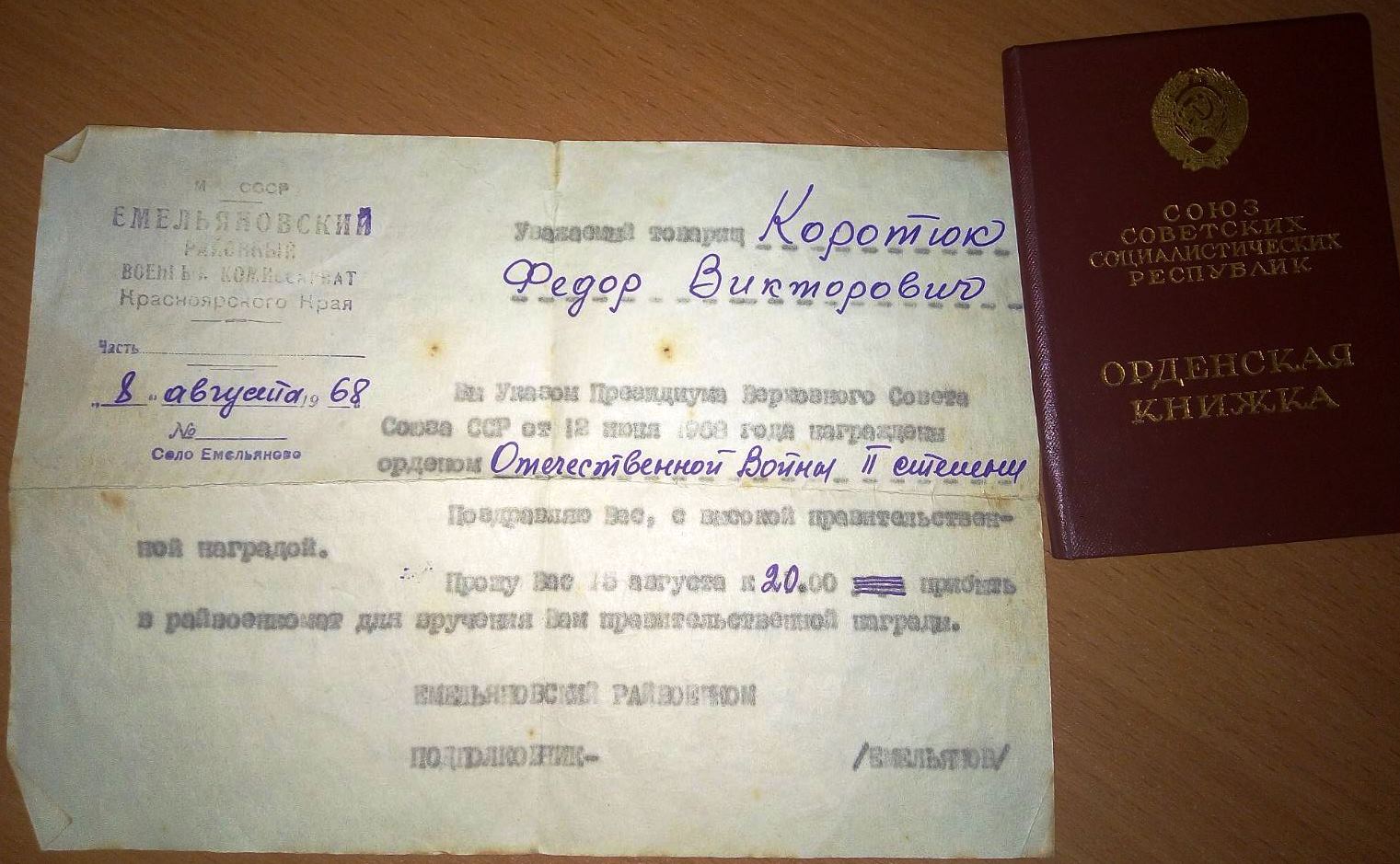 Рисунок 7. Указ о награждении орденом Отечественной Войны II степени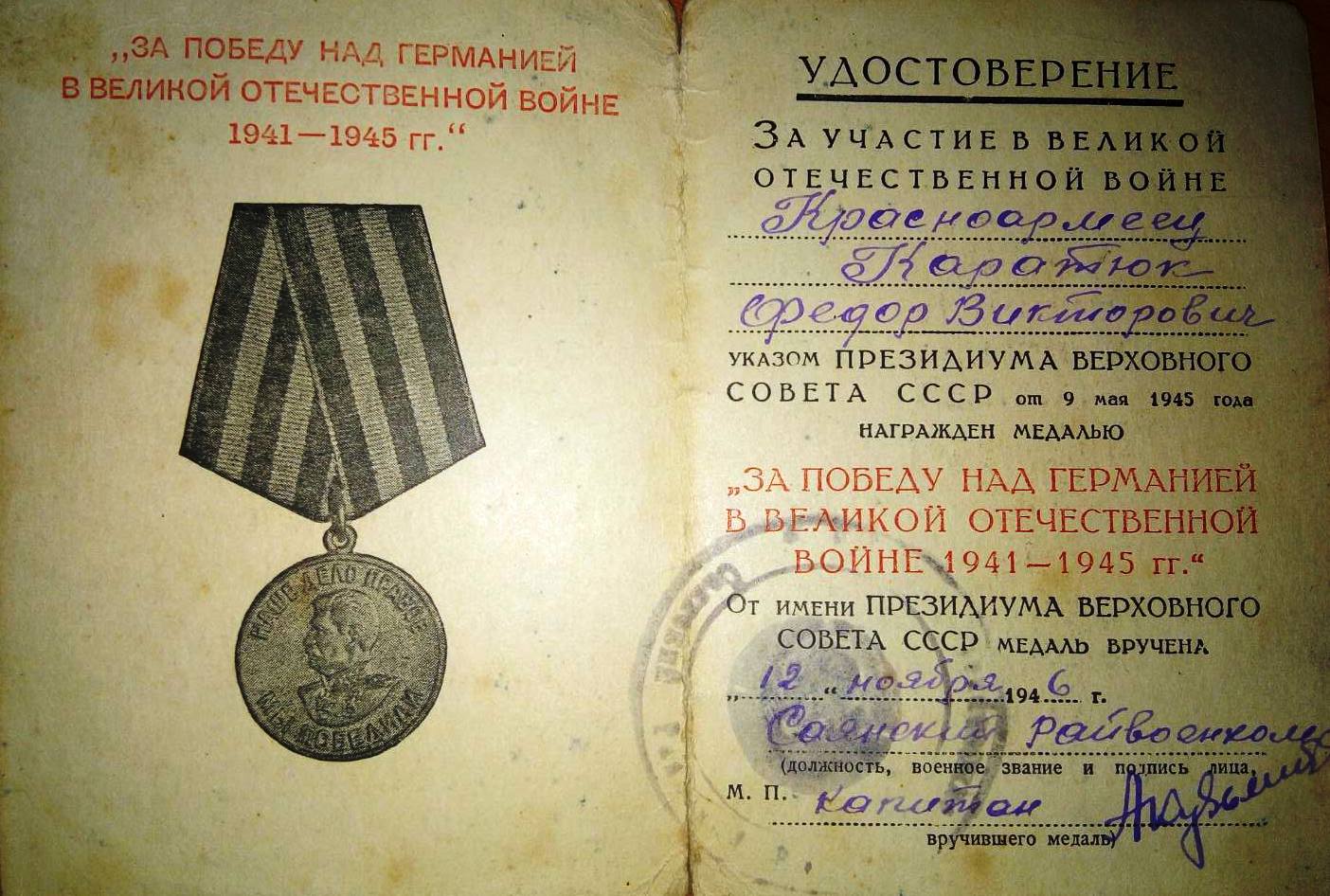 Рисунок 8. Медаль "За Победу над Германией в Великой Отечественной Войне 1941 - 1945 гг."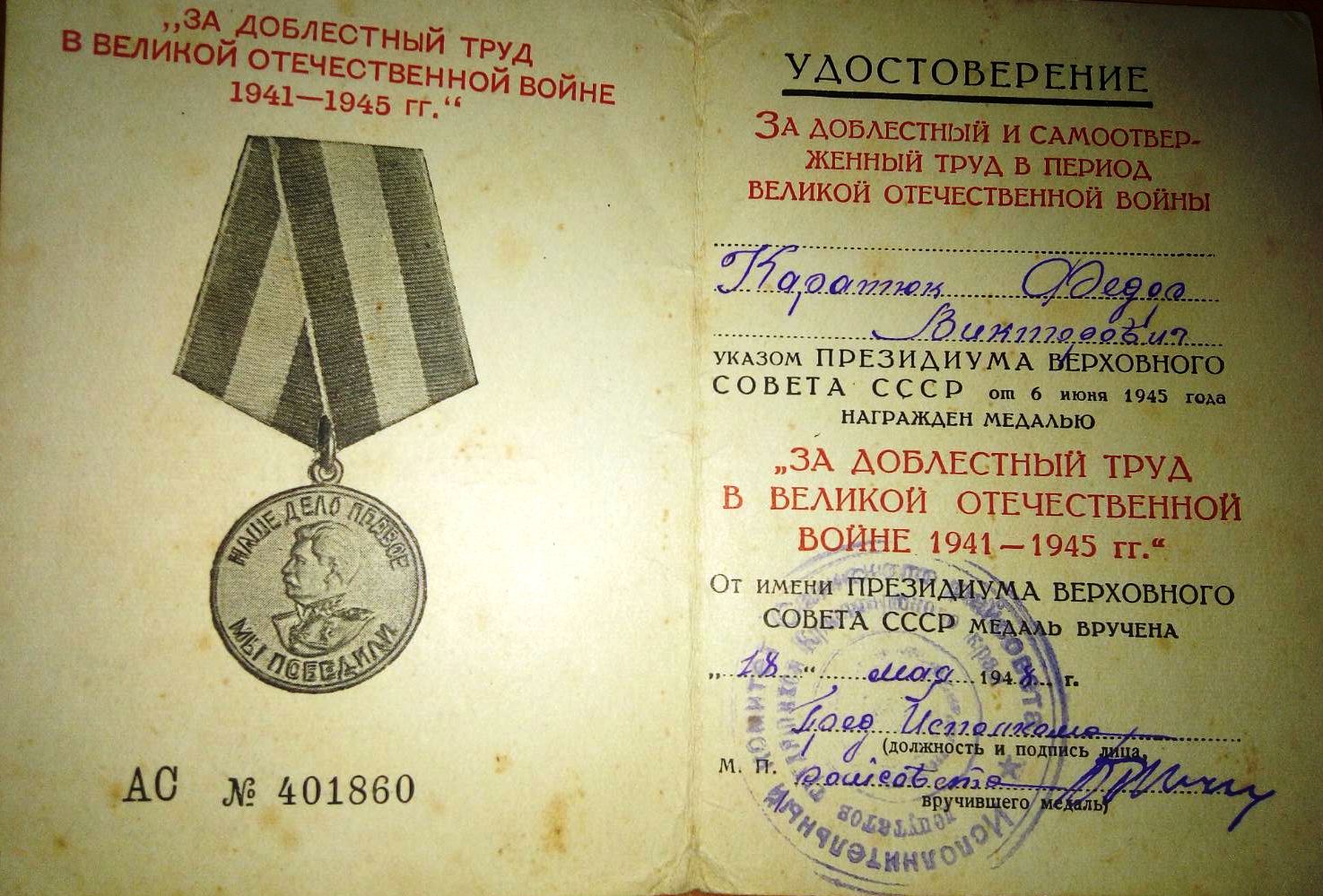 Рисунок 9. "За доблестный труд в Великой Отечественной Войне 1941 - 1945 гг."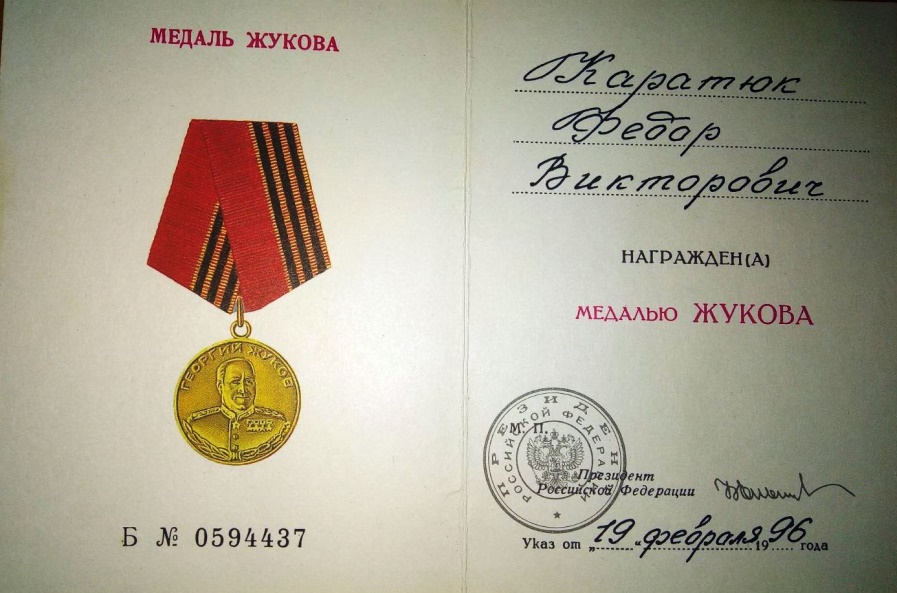 Рисунок 10. Медаль Жукова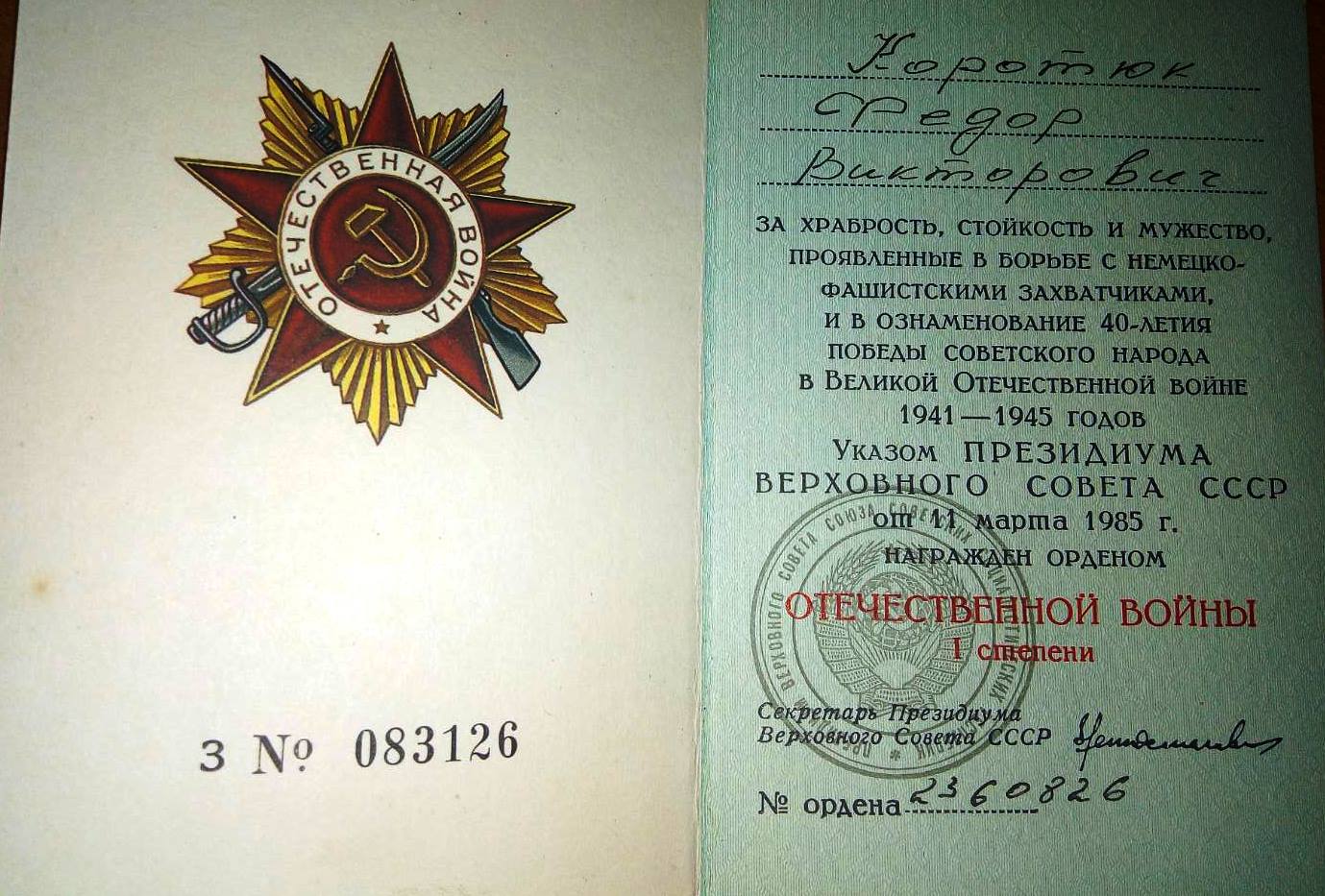 Рисунок 11. Орден Отечественной Войны I степени.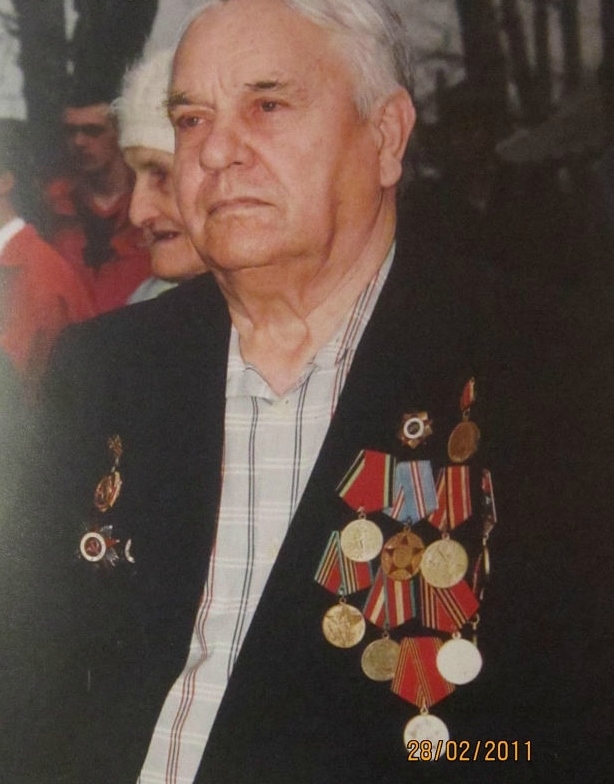 Рисунок 12. Мой прадед Федор Викторович Коротюк.